УКРАЇНАМЕНСЬКА  МІСЬКА  РАДАМенського району Чернігівської областіР О З П О Р Я Д Ж Е Н Н ЯВід 20 вересня 2019 року                  №261    Про нагородження Почесними грамотамиВідповідно до Положення про Почесну Грамоту міської ради, враховуючи рішення 7 сесії 7 скликання Менської міської ради від 22.02.2016 року «Про внесення змін» до рішення 21 сесії 5 скликання від 17.07.2008 року Про Положення про Почесну грамоту міської ради», враховуючи подання Менської дільниці АТ «Чернігівгаз» щодо нагородження Почесними Грамотами  Менської міської ради з нагоди  професійного свята Дня нафтової та нафтопереробної промисловості та з нагоди святкування Дня міста: Грамотами нагородити:- Кушніренка Олександра Сергійовича;- Чепурка Станіслава Валерійовича;- Яковенка Леоніда Михайловича;- Дудко Миколу Андрійовича;- Забугу Владислава Васильовича;- Костюченко Олену Валентинівну.Вручити грошову винагороду кожному в сумі 124 грн. 22 коп. (з урахуванням податку з доходів фізичних осіб, військового збору).Кошти без урахування податку з доходів фізичних осіб, військового збору зарахувати на картковий рахунок завідувача сектору кадрової роботи Менської міської ради Осєдач Р.М.Міський голова                                                     Г.А. Примаков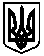 